            SEJDEME SE NA UMĚLCE - RUSAVA 2023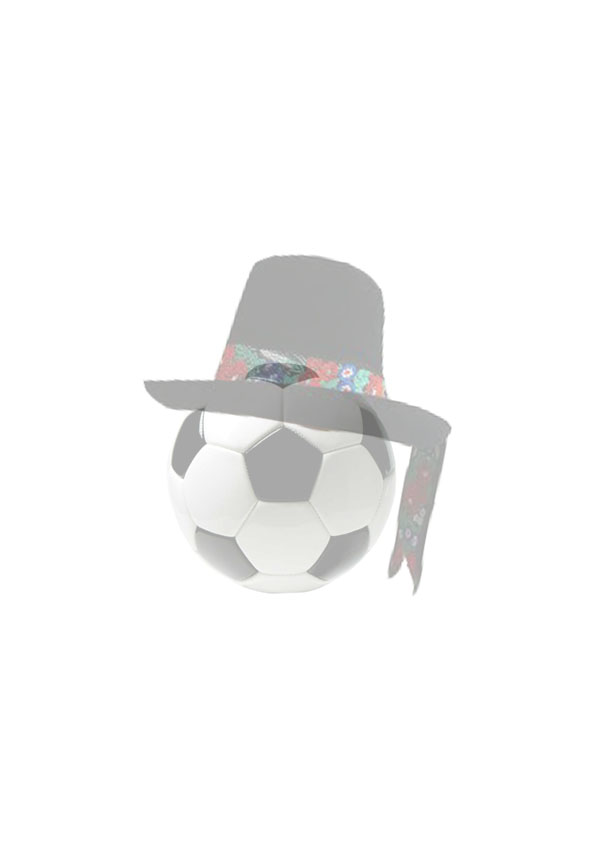           5. ročník fotbalového turnaje mladších a starších přípravekTermíny: 25.2.2023, 4.3.2023, 11.3.2023, 18.3.2023PROPOZICE TURNAJE:Turnaj je otevřený pro chlapce a dívky ročníků 2014 a mladší, 2012 a mladšíPořadatel: Klub přátel turistiky a sportu Přerov, z.s. ve spolupráci s ohttps://or.justice.cz/ias/iform/index.html;jsessionid=dUGSz0H4gLPKJWUBGLOsul-Q?0bcí Rusava a SK RusavaMísto konání: Sportovní areál RusavaKontakt na pořadatele: Oldřich Smékal, mob.777000381, e-mail: lakems@centrum.czPřihlášky do turnaje: Písemnou formou (nejlépe e-mailem) do 31.1.2023Program:   8.00 turnaj přípravky mladší	     13.00 turnaj přípravky staršíZákladní pravidla:turnaj je určen pro fotbalové kluby řízené OFS Kroměříž, Přerov a Zlínzúčastní se týmy složené z hráčů ročníků 2014 a 2012	týmy jsou povinny nastoupit v jednotném oblečení a v obuvi  pro UMTRA (lisovky, turfy)základní složení je brankář + 5 hráčů v poli s možností hokejového střídánímaximální počet hráčů na soupisce je 11rozhodčí řídí zápas podle pravidel na malou kopanouHrací doba: 2x15 minutHerní systém: Systém turnaje může být upraven podle počtu přihlášekRozhodčí: Zajistí pořadatelObčerstvení: po celou dobu turnaje bude otevřen bufet v areáluStartovné: 1000 Kč. Platba hotově v den turnajeDalší opatření: K dispozici jsou šatny vč. soc. zařízení. Pořadatel nezodpovídá po celou dobu turnaje za zajištění osobních věcíPitný režim: pro účastníky turnaje zajistí pořadatelHrací povrch: umělý trávník 4.generace (vybudováno v r.2018)Ceny za umístění: 1. – 3.místo pohár + individuální ocenění (hráč, střelec, brankář) 